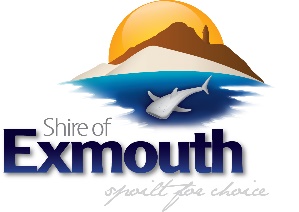 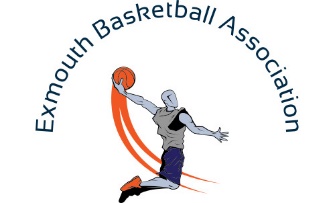 The Exmouth Shire and Exmouth Basketball Association would like you toJoin us in a fun filled weekend of 3x3 basketball for the Gascoyne Games.TEAM REGISTRATION!!Please join fellow teams at the 2021 Gascoyne Games – ExmouthAge Divisions: Will your oganisation be able to provide a referee on the day?  Cost is $60 per team – please bank transfer to:Exmouth Basketball AssociationBSB: 036180Acct: 197481Please advise if you do not want any of the team members photographed on the day.For more information contact: exmouthbball@gmail.com or Steve Hart on 0457043985Please complete and return forms to the above email address by 10th September 2021.U14 Male        U14 Female        U16 Male         U16 Female         U18 Male        U18 Female        Open Men        Open Female      Organisation Name:    Team Name: Town: Town: Contact Person:  Contact Number: Email: Email: Team Members: Team Members: 1) D.O.B: 2) D.O.B: 3) D.O.B: 4) D.O.B: 5) D.O.B: 